VELKÁ CENA MĚSTA HUSTOPEČÍ bodovací turnaj mládeže ČR pro kategorie U13 a U17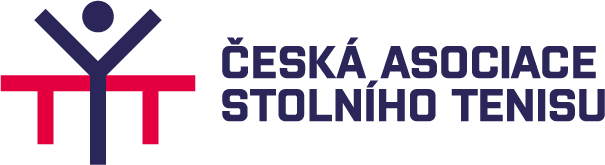 A. Všeobecná ustanovení:1. Pořadatel: 	TJ Agrotec Hustopeče z.s. z pověření České asociace stolního tenisu2. Datum konání: 	9. – 10.3. 20243. Místo konání:	městská sportovní hala Hustopeče, Šafaříkova 1016/224. Vedení turnaje:	Ředitel: 	Ing. Antonín SchwarzerVrchní rozhodčí:		Mgr. Tomáš Malík – 731 232971 (volat až v pátek od 14:00 )Zástupce vrchního rozhodčího: 	MDDr. Klára Dušková, Ing. Roman KleckerHlavní pořadatel:		Ing. Jan Matlach – 606 638290Zdravotník zajištěn pro oba dny.5. Přihlášky:		Přihlášky se podávají na formuláři prostřednictvím centrálního registru ČAST //registr.ping-pong.cz// v menu KLUB/TURNAJE, https://registr.ping-pong.cz/htm/auth/klub/turnaje/ 	Uzávěrka přihlášek nejpozději do středy 6.3. 2024.6. Vklady:		Budou vybírány při prezenci závodníků ve výši 400,- Kč za hráče.7. Losování:	Losování je veřejné a bude provedeno na základě došlých přihlášek na místě konání turnaje, a to den před soutěží v 19:00 hodin, turnaj kategorie B v den konání turnaje po ukončení prezentace v místě konání turnaje. 8. Ubytování:	Zařizuje si každý účastník individuálně. Seznam všech možných ubytování v Hustopečích                                  https://www.hustopece.cz/turist-ubytovani9. Občerstvení:	bufet ve sportovní haleB. Technická ustanovení:10. Předpis:		Hraje se podle pravidel stolního tenisu, soutěžního řádu stolního tenisu, ustanovení tohoto rozpisu a rozpisu BTM ČR 2023/2024. Hraje se na 22 stolech JOOLA 3000 SC modré barvy s míčky JOOLA Prime ***, které dodá ČAST. 11. Systém soutěží:	Turnaj kategorie A:	1. stupeň – chlapci 12 skupin, dívky 6 skupin po 4 hráčích, postup 1. a 2. hráče ze skupiny	2. stupeň – vylučovací systém 	Hráči, kteří nepostoupí do 2. stupně dvouher budou zařazeni do soutěže útěchy.	Turnaj kategorie B:	1. stupeň – skupiny po 3 – 4 hráčích, postup 1. a 2. hráče ze skupiny	2. stupeň – vylučovací systém Soutěže čtyřher jsou určeny pro hráče a hráčky turnaje kategorie A. Hráči a hráčky na 3. a 4. místě ve skupině turnaje kategorie B již nehrají žádnou soutěž útěchy. Soutěže útěchy a čtyřher budou hrány vylučovacím systémem.	Soutěže dvouher i čtyřher se hrají na 3 vítězné sety.	On-line výsledky turnaje naleznete na stránkách: https://www.tournamentsoftware.com/ 12. Právo účasti	Turnaje se mohou zúčastnit pouze registrovaní hráči – občané ČR, včetně hráčů, kteří se souhlasem ČAST startují v zahraničí. Dále cizí státní příslušníci, kteří mají přechodný, trvalý nebo dlouhodobý pobyt na území ČR, případně pobyt za účelem azylového řízení, a to na základě schválení žádosti klubu schválené KM ČAST. 13. Časový plán	pátek 8.3. 2024	18:00 – 21:00 	prezence U13, trénink účastníků U13	19:00	losování dvouher  U13, turnaj kategorie A	sobota 9.3. 2024	07:15 – 08:00 	prezence  U13	08:00 	losování  U13, turnaj kategorie B	07:15 – 09:30 	přihlášky do čtyřher	09:00 	slavnostní nástup a zahájení soutěží  U13 	19:00 	losování dvouher U17, turnaj kategorie A	neděle 10.3. 2024	07:15 – 08:00 	prezence U17,	08:00 	losování U17, turnaj kategorie B	07:15 – 09:30 	přihlášky do čtyřher	09:00 	slavnostní nástup a zahájení soutěží U17,14. Rozhodčí u stolu:	K jednotlivým utkáním určuje zástupce vrchního rozhodčího nebo pověřený rozhodčí řídící turnaj v hale z řad účastníků turnaje.15. Ceny:	Dle rozpisu BTM pro sezónu 2023/2024. Na základě nepředvídatelného vývoje epidemiologické situace si KM ČAST vyhrazuje právo kdykoliv změnit rozpis BTM ČR nebo propozice jednotlivých akcí.Turnaj byl schválen ČAST jako Bodovací turnaj mládeže ČR kategorie „A“.Za oddíl TJ Agrotec Hustopeče z.s.Ing. Jan Matlach